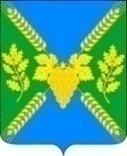                                                             СОВЕТМОЛДАВАНСКОГО  СЕЛЬСКОГО  ПОСЕЛЕНИЯКРЫМСКОГО  РАЙОНАРЕШЕНИЕот 08.02.2019                                                                                                №  199село МолдаванскоеО внесении изменений в решение Совета Молдаванского  сельского поселения Крымского района от 26 сентября 2016 года № 98 «Об установлении налога на имущество физических лиц на территории Молдаванского  сельского поселения Крымского района        В соответствии с Федеральным законом от 6 октября 2003 года № 131-ФЗ «Об общих принципах организации местного самоуправления в Российской Федерации», главой 32 Налогового кодекса Российской Федерации, Законом Краснодарского края от 26 ноября 2003 года № 620-КЗ «О налоге на имущество организаций», Федеральным законом от 30 сентября 2017 года № 286-ФЗ «О внесении изменений в часть вторую Налогового кодекса Российской Федерации и отдельные законодательные акты Российской Федерации», Законом Краснодарского края от 4 апреля 2016 года № 3368-КЗ «Об установлении единой даты начала применения на территории Краснодарского края порядка определения налоговой базы по налогу на имущество физических лиц исходя из кадастровой стоимости объектов налогообложения», Совет Молдаванского сельского поселения Крымского района,  решил:1. Внести следующие изменения в решение Совета Молдаванского  сельского поселения Крымского района от 26 сентября  2016 года № 98 «Об установлении налога на имущество физических лиц на территории Молдаванского сельского поселения Крымского района» (далее – Решение): 1.1. пункт 2 изложить в следующей редакции:           «2. Установить налоговые ставки налога, на имущество физических лиц  исходя из кадастровой стоимости объектов налогообложения в следующих размерах: 1.2. Дополнить Решение пунктом 2.1 следующего содержания:          «2.1. Установить налоговые ставки налога, на имущество физических лиц  исходя из кадастровой стоимости объектов налогообложения в следующих размерах:2. Признать утратившими силу:  - Решение Совета Молдаванского сельского поселения Крымского района от 02 .07. 2018 года № 177 « О внесении изменений в решение Совета Молдаванского сельского поселения Крымского района от  26 сентября 2016 года № 98  «Об установлении налога на имущество физических лиц на территории Молдаванского  сельского поселения Крымского района» ;- Решение Совета Молдаванского сельского поселения Крымского района от 28.09.2018 года № 184 « О внесении изменений в решение Совета Молдаванского сельского поселения Крымского района от  26 сентября 2016 года № 98  «Об установлении налога на имущество физических лиц на территории Молдаванского  сельского поселения Крымского района» ;- Решение Совета Молдаванского сельского поселения Крымского района от 21.11.2018 года № 187 « О внесении изменений в решение Совета Молдаванского сельского поселения Крымского района от  26 сентября 2016 года № 98  «Об установлении налога на имущество физических лиц на территории Молдаванского  сельского поселения Крымского района»;3. Настоящее решение подлежит официальному опубликованию.4. Копию настоящего решения направить в Межрайонную инспекцию Федеральной налоговой службы России № 17 по Краснодарскому краю для руководства в работе.5. Опубликовать настоящее решение в средствах массовой информации и разместить на официальном сайте администрации Молдаванского сельского поселения Крымского района в информационно-телекоммуникационной сети «Интернет».6. Подпункт 1.1 пункта 1 настоящего решения вступает в силу со дня его официального опубликования и распространяется на правоотношения, возникшие с 1 января 2018 года.  7. Подпункт 1.2 пункта 1 настоящего решения вступает в силу с 1 января 2019 года, но не ранее чем по истечении одного месяца со дня его официального опубликования.8. Пункты 3-5 настоящего решения вступают в силу со дня  официального опубликования. Председатель Совета Молдаванского сельского поселения Крымского района                                                                                             Г.А.БулановичГлава Молдаванского  сельского поселенияКрымского района                                                                                             А.В.Улановский		№Налоговая ставка, %Объекты налогообложения	10,11. Жилые дома, части жилых домов, квартиры, части квартир, комнаты;2. Единые недвижимые комплексы, в состав которых входит хотя бы один жилой дом;3. Хозяйственные строения или сооружения, площадь каждого из которых не превышает 50 кв. м. и которые расположены на земельных участках, предоставленных для ведения личного подсобного, дачного хозяйства, огородничества, садоводства или индивидуального жилищного строительства;4. Гаражи и машино-места, в том числе расположенные в объектах налогообложения, указанных в строке 3 таблицы	20,11. Объекты незавершенного строительства в случае, если проектируемым назначением таких объектов является жилой дом	31,0 1. Объекты налогообложения, включенные в перечень, определяемый в соответствии с пунктом 7 статьи 378.2 НК РФ, предусмотренные абзацем вторым пункта 10 статьи 378.2 НК РФ, (офисы, объекты торговли, общественного питания, бытового обслуживания) с кадастровой стоимостью до 3 млн. руб. (включительно);2. Объекты налогообложения, кадастровая стоимость каждого из которых превышает 300 000 000 рублей1,0 1. Объекты налогообложения, включенные в перечень, определяемый в соответствии с пунктом 7 статьи 378.2 НК РФ, предусмотренные абзацем вторым пункта 10 статьи 378.2 НК РФ, (офисы, объекты торговли, общественного питания, бытового обслуживания) с кадастровой стоимостью до 3 млн. руб. (включительно);2. Объекты налогообложения, кадастровая стоимость каждого из которых превышает 300 000 000 рублей	40,51. Объекты налогообложения, предусмотренные абзацем вторым пункта 10 статьи 378.2 НК РФ, (офисы, объекты торговли, общественного питания, бытового обслуживания) с кадастровой стоимостью свыше 3 млн. рублей ;2. Прочие объекты налогообложения.»№Налоговая ставка, %Объекты налогообложения	10,25 1. Жилые дома, части жилых домов	10,251.Квартиры, части квартир, комнаты;2. Единые недвижимые комплексы, в состав которых входит хотя бы один жилой дом;3. Хозяйственные строения или сооружения, площадь каждого из которых не превышает 50 кв. м. и которые расположены на земельных участках, предоставленных для ведения личного подсобного, дачного хозяйства, огородничества, садоводства или индивидуального жилищного строительства;4.Гаражи и машино-места, в том числе расположенные в объектах налогообложения, указанных в строке 3 таблицы	20,251. Объекты незавершенного строительства в случае, если проектируемым назначением таких объектов является жилой дом	31,01. Объекты налогообложения, включенные в перечень, определяемый в соответствии с пунктом 7 статьи 378.2 НК РФ, предусмотренные абзацем вторым пункта 10 статьи 378.2 НК РФ, (офисы, объекты торговли, общественного питания, бытового обслуживания) с кадастровой стоимостью до 3 млн. руб. (включительно);2. Объекты налогообложения, кадастровая стоимость каждого из которых превышает 300 000 000 рублей1,01. Объекты налогообложения, включенные в перечень, определяемый в соответствии с пунктом 7 статьи 378.2 НК РФ, предусмотренные абзацем вторым пункта 10 статьи 378.2 НК РФ, (офисы, объекты торговли, общественного питания, бытового обслуживания) с кадастровой стоимостью до 3 млн. руб. (включительно);2. Объекты налогообложения, кадастровая стоимость каждого из которых превышает 300 000 000 рублей	40,51. Объекты налогообложения, предусмотренные абзацем вторым пункта 10 статьи 378.2 НК РФ, (офисы, объекты торговли, общественного питания, бытового обслуживания) с кадастровой стоимостью свыше 3 млн. рублей ;2. Прочие объекты налогообложения.»